When does the Commission need to be told about a reportable allegation?Three business day notificationWhen the head of an organisation becomes aware of a reportable allegation against a worker or volunteer, they must notify the Commission for Children and Young People within three business days. 30 calendar day updateWithin 30 calendar days after becoming aware of a reportable allegation, a head of an organisation must provide the Commission with detailed information about the allegation, disciplinary or other actions undertaken, and the response of the worker or volunteer to the allegation.Advice on investigationThe allegation must be investigated as soon as practicable after the head of organisation becomes aware of it. The investigation may be conducted by the organisation, their regulator or an independent investigator. The head must inform the Commission of who will conduct the investigation.Outcomes of investigationAt the conclusion of an investigation into a reportable allegation, a final investigation report must be prepared. The final investigation report should set out the findings, reasons for the findings and recommendations made at the conclusion of the investigation. A copy of the final investigation report should be provided to the Commission as soon as practicable.What information does the Commission need?The types of information that the Commission will seek are set out in the diagram below.How do I give the Commission information?The Commission will operate an online form for heads of organisations to notify of a reportable allegation, which will guide them through the notification process. Supporting documentation can be submitted through the online form. The Commission requires that heads of organisations use the online form.If you are not the head of an organisation you can still tell the Commission about a reportable allegation by using the online form, calling or writing to the Commission.If you are in doubt about how to complete the online form, we encourage you to contact the Commission for advice and support.What matters should be reported to Victoria Police?All suspected criminal behaviour should be reported to Victoria Police. If the reportable allegation involves suspected criminal behaviour, both Victoria Police and the Commission must be notified.If you are unsure of how to proceed, contact the Commission or Victoria Police for guidance.If an organisation becomes aware that Victoria Police will investigate a reportable allegation, they must not begin or continue their own investigation. Organisations should wait until police advice that its investigation has concluded or that the organisation’s investigation may be conducted simultaneously. Where to get helpFor further information about the Reportable Conduct Scheme, the Child Safe Standards, to talk through issues of concern, or to make a notification:	Telephone us on:  1300 782 978 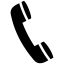 	Email us at:  contact@ccyp.vic.gov.au 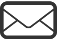 	Visit the Commission’s website:  www.ccyp.vic.gov.au 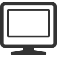 If you need an interpreter, please call the Translating and Interpreting Service on 13 14 50 and ask them to contact the Commission for Children and Young People on 1300 782 978.If you are deaf, or have a hearing or speech impairment, contact us through the National Relay Service. For more information, visit: www.relayservice.gov.au 